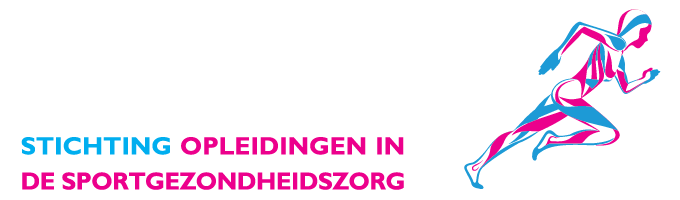 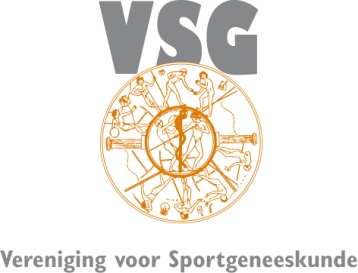 Programma thema-avond 2021‘Zorg voor sporters: een kwestie van vertrouwen’Woensdagavond 27 oktober 2021Sportgeneeskunde Nederland in Bilthoven19.00	-	19.20	uur	Inleiding op het thema					Esther Schoots, sportarts, lid ME cie VSG19.20	-	19.50	uur	Macht en vertrouwen in de sport					Sandra Meeuwsen, filosoof19.50	-	20.10	uur	Ervaringen van een topsporter				  		Spreker volgt20.10	-	20.30	uur	Pauze 20.30	-	20.40	uur	Richtlijn 8 (of 9 in de nieuwe richtlijnen) voor het sportmedisch handelen: het delen van medische informatie van sporters met trainers						Tessa Backhuijs, sportarts, lid ME cie VSG20.40	-	21.45	uur	Socratische dialoog: een interactief onderzoek naar waarden die in het geding zijn als sporters vooraf toestemming geven voor het delen van medische informatie met trainers 						Erik Boers, filosoof21.45	-	22.00	uur	Afsluiting						Tessa Backhuijs en Esther Schoots